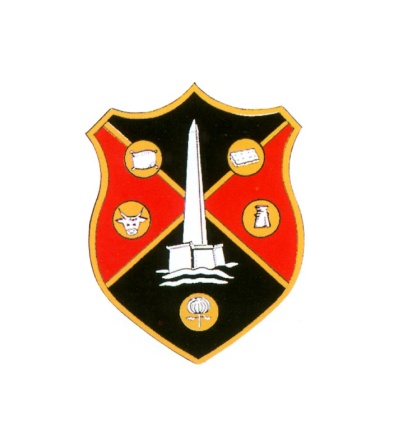 WELLINGTON TOWN COUNCILCOUNCIL PLANNING MEETINGThe PLANNING meeting of Wellington Town Council will be held in the United Reformed Church Hall in Fore Street, Wellington, on TUESDAY 8th May 2018 at 5:15pm   Greg Dyke Town Clerk	AGENDA1. APOLOGIES2. DECLARATION OF INTERESTS3. APPLICATIONS TO BE DETERMINED BY TOWN COUNCIL:(a) Erection of single storey rear extension and alterations to roof to create dormer bungalow at 21 Station Road, Wellington (43/18/0040) Planning Officer’s report attached recommending: Conditional Approval(b) Conversion of garage to habitable accommodation and erection of single storey rear extension at 11 Rope Walk, Wellington (43/18/0046) Planning Officer’s Report to follow4. TO CONSIDER WHAT COMMENTS TO MAKE ON THE FOLLOWING APPLICATIONS THAT WILL BE DETERMINED BY TAUNTON DEANE BOROUGH COUNCIL OR SOMERSET COUNTY COUNCIL:(a) Installation of replacement telephone kiosk with integrated ATM on pavements outside 11 High Street, Wellington (43/18/0026)(b) Conversion of first and second floor into 3 No. residential units with various external and internal alterations to ground floor at 2 Fore Street and 2 South Street, Wellington (43/18/0031)(c) Conversion of first and second floor into 3 No. residential units with various external and internal alterations to ground floor at 2 Fore Street and 2 South Street, Wellington (43/18/0032/LB)(d) Application to carry out management works to one Oak tree included in Taunton Deane Borough (Wellington No 1) Tree Preservation Order 2011 at 21 Meyer Close, Wellington (TD1087) (43/18/0038/T)(e) Listed building consent for the reopening and enlargement of former ground floor doorway in partition between 19 and 19A Fore Street, Wellington (43/18/0041/LB)(f) Renovation and extension to form 3 No. flats at 1 Broadcloth Court, rear of 14 High Street, Wellington (43/18/0044)Taunton Deane Borough Council Planning Officer will be in attendance at this meeting. PLEASE NOTE: COPIES OF ALL PLANNING APPLICATIONS TO BE DETERMINED AND CONSIDERED BY THE TOWN COUNCIL WILL BE ON DISPLAY IN THE UNITED REFORMED CHURCH HALL ON THE DAY OF THE MEETINGPlease note the change in day and time